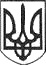 РЕШЕТИЛІВСЬКА МІСЬКА РАДАПОЛТАВСЬКОЇ ОБЛАСТІВИКОНАВЧИЙ КОМІТЕТРІШЕННЯ09 червня 2023 року                                                                                         № 131Про розроблення проєкту Програми комплексного відновлення території Решетилівської міської територіальної громади Полтавської областіКеруючись законами України „Про місцеве самоврядування в Україніˮ, „Про регулювання містобудівної діяльностіˮ, „Про основи містобудуванняˮ, „Про внесення змін до деяких законодавчих актів України щодо планування використання земельˮ, „Про внесення змін до деяких законів України щодо першочергових заходів реформування сфери містобудівної діяльностіˮ, яким доповнено Закон України „Про регулювання містобудівної діяльностіˮ в частині запровадження програм комплексного відновлення області, території територіальної громади (її частини), Указом Президента України від 30 вересня 2019 року № 722/2019 „Про цілі сталого розвитку України на період до 2030 рокуˮ та на виконання постанови Кабінету Міністрів України від 14 жовтня 2022 року № 1159 „Про затвердження Порядку розроблення, проведення громадського обговорення, погодження програм комплексного відновлення області, території територіальної громади (її частини) та внесення змін до нихˮ та з метою створення на території Решетилівської громади якісного підґрунтя для раціонального просторового планування, відновлення і розвитку територій, виконавчий комітет Решетилівської міської ради ВИРІШИВ:1. Розпочати процес розроблення проєкту Програми комплексного відновлення території Решетилівської міської територіальної громади Полтавської області (далі - Програма).2. Створити тимчасову робочу групу з розроблення проєкту Програми комплексного відновлення території Решетилівської міської територіальної громади Полтавської області (далi - Робоча група) та затвердити її склад (додається).3. Затвердити положення про діяльність Робочої групи з розроблення проєкту Програми (додається).4. Визначити строк подання пропозицій від громадськості до проєкту Програми до 27.06.2023 року. 5. Виконання даного рішення покласти на відділ архітектури та містобудування (Приходько О.В.), а контроль за його виконанням на заступника міського голови з питань діяльності виконавчих органів ради Колесніченка А.В.Міський голова                                                                           О.А. ДядюноваЗАТВЕРДЖЕНОрішення виконавчого комітету Решетилівської міської ради09 червня 2023 року № 131ПОЛОЖЕННЯпро діяльність тимчасової робочої групи з розроблення проєкту Програми комплексного відновлення території Решетилівської міської територіальної громади Полтавської області1. Загальні положенняТимчасова робоча група з розроблення проєкту Програми комплексного відновлення території Решетилівської міської територіальної громади  Полтавської області (далі – Робоча група) є консультативно-дорадчим органом, яка утворюється при виконавчому комітеті Решетилівської міської ради з метою професійного, колегіального розгляду питань, пов’язаних із розробленням Програми комплексного відновлення території Решетилівської громади.У своїй діяльності Робоча група керується Конституцією України, законами України, указами Президента України та постановами Верховної Ради України, прийнятими відповідно до Конституції та законів України, актами Кабінету Міністрів України, іншими актами законодавства України.2. Склад, структура та організація роботи Робочої групиРобоча група утворюється з числа працівників структурних підрозділів виконавчого комітету Решетилівської міської ради/виконавчих органів ради, депутатів міської ради, членів виконавчого комітету, в разі потреби до роботи Робочої групи залучаються інші зацікавлені особи.До складу Робочої групи входить не менш як 5 і не більш як 17 осіб. 	Голова робочої групи керує її роботою, головує на засіданнях, а у разі відсутності голови Робочої групи його обов’язки виконує заступник.Робоча група проводить свою роботу з метою колективного обговорення, обміну думками та ділової критики.Формою роботи Робочої групи є засідання, які проводяться за рішенням голови Робочої групи, після завершення строку подання пропозицій від громадськості щодо комплексного відновлення території Решетилівської міської територіальної громади.Місце проведення та порядок денний засідань визначає голова Робочої групи.Члени Робочої групи особисто беруть участь у засіданнях. Засідання Робочої групи є повноважним у разі присутності на ньому більше половини її складу.Рішення Робочої групи приймаються на її засіданнях колегіально та вважається прийнятим, якщо за нього проголосували більше половини членів робочої групи, присутніх на засіданні.Рішення Робочої групи оформлюються протоколом.Реєстрація присутніх на засіданні здійснюється секретарем у формі списку присутніх, який додається до протоколу.Протоколи засідань Робочої групи підписуються головуючим та секретарем Робочої групи та оприлюднюються протягом 3 календарних днів з дня засідання на офіційному веб-сайті Решетилівської міської ради.3. Основні завданняРобоча група :1) розглядає та узагальнює пропозиції щодо комплексного відновлення території громади від громадськості та інших установ/організацій;2) сприяє координації відносин між місцевими органами державної влади, місцевого самоврядування, представниками громадських організацій, правоохоронних органів, волонтерськими організаціями та територіальною громадою з питань, що виносяться на обговорення Робочої групи та потребують їх участі та взаємодії;3) створює умови для здійснення контролю з боку громадськості соціально - значущих проблем, що мають значення для територіальної громади та її мешканців. Перелік таких проблем та їх пріоритетність визначається на засіданнях Робочої групи;4) проводить інформаційно-роз’яснювальну роботу серед громадських активістів, волонтерів, ініціативних груп та інших жителів територіальної громади щодо діяльності Робочої групи та її поточного стану. Популяризує діяльність Робочої групи як дорадчо - консультативного органу в соціальних мережах та інших засобах масової інформації;5) здійснює консультативно-дорадчу функцію через проведення консультацій з громадськістю з питань, що винесені на обговорення Робочої групи, та подання рекомендацій на розгляд  органів державної влади;6) досліджує громадсько- приватне партнерство для покращення якості життя мешканців територіальної громади;7) створює умови для реалізації принципів сталого розвитку на території громади та активного залучення жінок та чоловіків з усіх верств населення, представників установ, організацій та бізнес-структур до діалогу з органами місцевої влади, а також забезпечує їх рівну участь у прийнятті суспільно важливих рішень через громадське обговорення.8) організовує та проводить засідання, зустрічі та інші заходи для професійного, колегіального розгляду питань, пов’язаних із розробленням Програми комплексного відновлення території Решетилівської громади.4. ПраваРобоча група має право:1) отримувати документи, необхідні для повного і всебічного вивчення питання щодо комплексного відновлення території Решетилівської міської територіальної громади;2) запрошувати до участі у роботі робочої групи депутатів міської ради, голів постійних комісій міської ради, діяльність яких пов’язана з питанням, що розглядається, посадових осіб виконавчих органів міської ради, а також фахівців в різних галузях.3) члени робочої комісії мають право долучати до протоколу викладену письмово свою окрему думку, яка разом з проєктом рішення міської ради підлягає розгляду на засіданнях постійних комісій міської ради.Заступник міського голови з питань діяльності виконавчих органів ради                                      А.В. КолесніченкоЗАТВЕРДЖЕНОрішення виконавчого комітету Решетилівської міської ради09 червня 2023 року № 131СКЛАДтимчасової робочої групи з розроблення проєкту Програми комплексного відновлення території Решетилівської міської територіальної громади Полтавської областіЗаступник міського голови з питань діяльності виконавчих органів ради                                      А.В. Колесніченко                           Прізвище, ім’я, по батьковіПосадаДядюноваОксана Анатоліївна-Міський голова, голова Робочої групиКолесніченкоАнтон Володимирович-Заступник міського голови з питань діяльності виконавчих органів, заступник голови Робочої групиПриходькоОлег Всеволодович-Начальник відділу архітектури та містобудування виконавчого комітету Решетилівської міської ради, координатор діяльності Робочої групиНіколаєнкоЮрій Юрійович-Головний спеціаліст відділу архітектури та містобудування виконавчого комітету Решетилівської міської ради, секретар Робочої групиЧлени Робочої групи:Члени Робочої групи:Члени Робочої групи:Добжинська Світлана Василівна-Начальник відділу земельних ресурсів та охорони навколишнього середовища виконавчого комітету Решетилівської міської радиКостогриз Алла Миколаївна-Начальник відділу освіти Решетилівської міської радиКозубський Олександр Юрійович-Директор комунального підприємства Полтавської обласної ради „РЕШЕТИЛІВСЬКЕ ПІДПРИЄМСТВО „ВОДОКАНАЛ” (за згодою)Момот Дмитро Сергійович-Начальник відділу сім’ї, соціального захисту та охорони здоров’я виконавчого комітету Решетилівської міської радиОнуфрієнко Віктор Григорович-Начальник фінансового управління Решетилівської міської радиРізник Тетяна Володимирівна-Начальник відділу з питань оборонної роботи, цивільного захисту та взаємодії з правоохоронними органами виконавчого комітету Решетилівської міської ради Романов Андрій Леонідович-Начальник відділу економічного розвитку, торгівлі та залучення інвестицій виконавчого комітету Решетилівської міської ради Тітік Михайло Сергійович-Начальник відділу культури, молоді, спорту, та туризму виконавчого комітету Решетилівської міської радиТищенко Сергій Сергійович-Начальник відділу житлово-комунального господарства, транспорту, зв’язку та з питань охорони праці виконавчого комітету Решетилівської міської ради Хиль Оксана Вікторівна-Депутат міської ради (за згодою)Бережний  Віктор Олександрович-Депутат міської ради (за згодою)Оверченко Станіслав Леонідович-Член виконавчого комітету міської ради (за згодою)